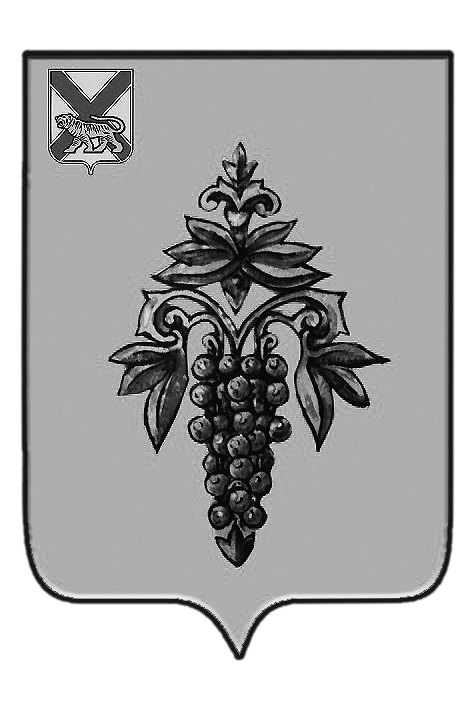 ДУМА ЧУГУЕВСКОГО МУНИЦИПАЛЬНОГО РАЙОНА Р  Е  Ш  Е  Н  И  ЕДума Чугуевского муниципального районаРЕШИЛА:	1. Принять решение Думы Чугуевского муниципального района «О внесении изменений в решение Думы Чугуевского муниципального района от 04 июня 2009 года № 868 – НПА «Положение о порядке и условиях компенсации расходов депутатов Думы Чугуевского муниципального района, осуществляющих полномочия на непостоянной основе».	2. Направить указанное решение главе Чугуевского муниципального района для подписания и опубликования.	3. Настоящее решение вступает в силу со дня его подписания.ДУМА ЧУГУЕВСКОГО МУНИЦИПАЛЬНОГО РАЙОНА Р  Е  Ш  Е  Н  И  ЕПринято Думой Чугуевского муниципального района«30» ноября 2012 годаСтатья 1.   	Внести в решение Думы Чугуевского муниципального района от 04 июня 2009 года № 868 – НПА «Положение о порядке и условиях компенсации расходов депутатов Думы Чугуевского муниципального района, осуществляющих полномочия на непостоянной основе» следующие изменения:	1.1. статью 3 изложить в следующей редакции:«Статья 3. Размер компенсации  расходов  	3.1. Компенсируемая на одного депутата сумма расходов:1) в размере 700 рублей, депутату ежемесячно за осуществление депутатской деятельности на избирательном округе;2)  в размере 700 рублей за один день, депутату, за участие в одном заседании Думы района, либо ее постоянных комиссий (не более трех дней в месяц);3) в размере 700 рублей за один день, заместителю председателя Думы  ежемесячно за участие в одном заседании в Думе, либо её постоянных комиссий (не более семь дней  в месяц);4)  в размере 700 рублей за один день, председателю Думы ежемесячно за участие в организации работы Думы, организационного отдела, проведении заседаний Думы и её постоянных комиссий (не более пятнадцати дней в месяц).».Статья 2.Настоящее решение вступает в силу с 01 января 2014 года и подлежит  официальному опубликованию.«05» декабря 2012 г.№ 258 – НПА От 30.11.2012г.№ 258О внесении изменений в решение Думы Чугуевского муниципального района от 04 июня 2009 года № 868 – НПА «Положение о порядке и условиях компенсации расходов депутатов Думы Чугуевского муниципального района, осуществляющих полномочия на непостоянной основе»О внесении изменений в решение Думы Чугуевского муниципального района от 04 июня 2009 года № 868 – НПА «Положение о порядке и условиях компенсации расходов депутатов Думы Чугуевского муниципального района, осуществляющих полномочия на непостоянной основе»Председатель ДумыЧугуевского муниципального района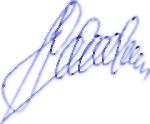 П.И.ФедоренкоО внесении изменений в решение Думы Чугуевского муниципального района от 04 июня 2009 года № 868 – НПА «Положение о порядке и условиях компенсации расходов депутатов Думы Чугуевского муниципального района, осуществляющих полномочия на непостоянной основе»О внесении изменений в решение Думы Чугуевского муниципального района от 04 июня 2009 года № 868 – НПА «Положение о порядке и условиях компенсации расходов депутатов Думы Чугуевского муниципального района, осуществляющих полномочия на непостоянной основе»Глава Чугуевского муниципального района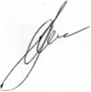 А.А.Баскаков